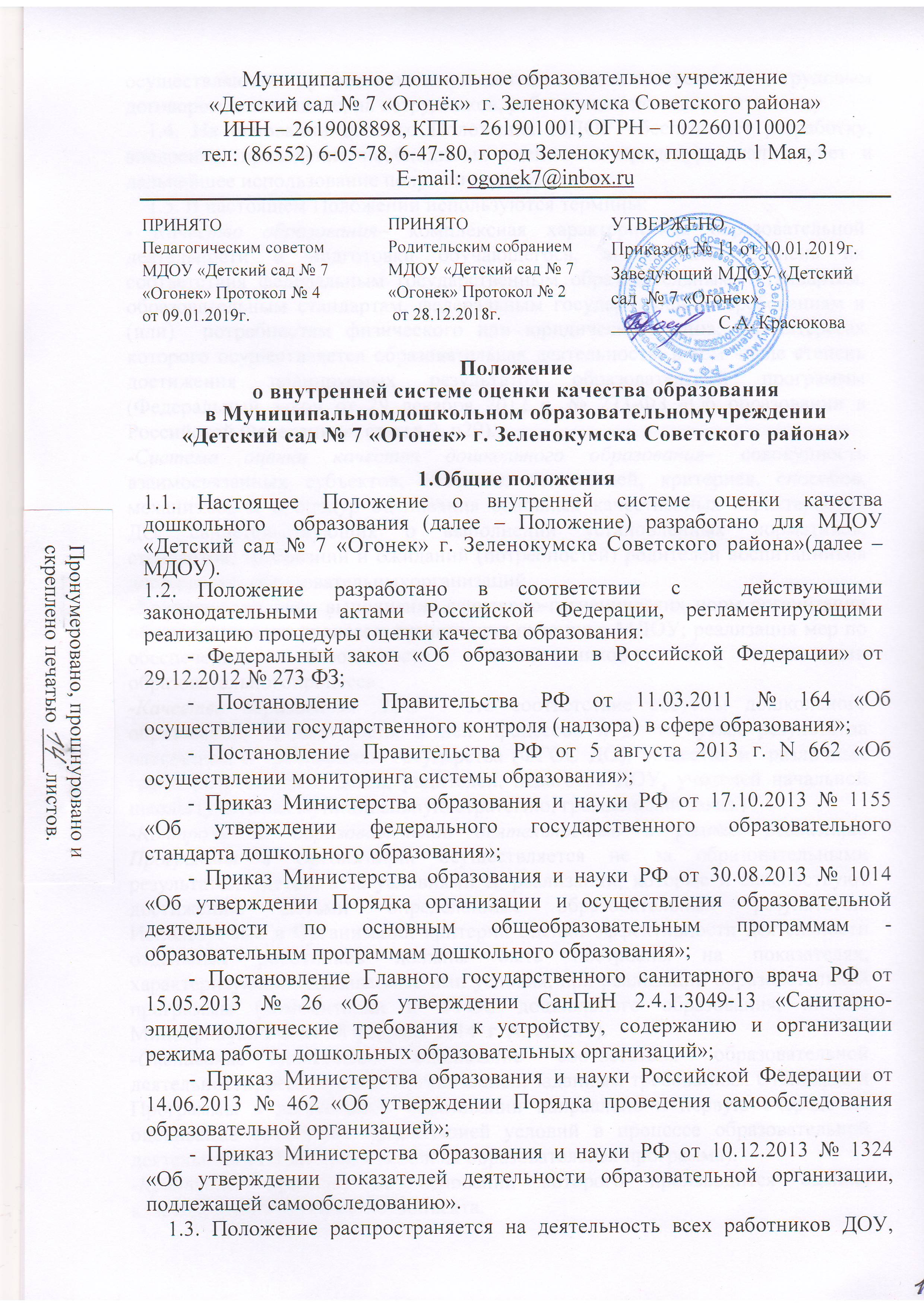 осуществляющих профессиональную деятельность в соответствии с трудовым договором, в том числе, на сотрудников, работающих по совместительству.1.4. На основании данного Положения МДОУ обеспечивает разработку, внедрение, проведение необходимых оценочных процедур, анализ, учет и дальнейшее использование полученныхрезультатов.1.5. В настоящем Положении используются термины:- Качество образования– комплексная характеристика образовательной деятельности и подготовки обучающегося, выражающая степень их соответствия федеральным государственным образовательным  стандартам, образовательным стандартам, федеральным государственным требованиям и (или)  потребностям физического или юридического лица,  в интересах которого осуществляется образовательная деятельность, в том числе степень достижения планируемых результатов образовательной программы (Федеральный закон от 29 декабря 2012 г. № 273-ФЗ «Об образовании в Российской Федерации», статья 2, п29).-Система оценки качества дошкольного образования– совокупность взаимосвязанных субъектов, объектов, показателей, критериев, способов, механизмов и процедур оценивания основных качественных характеристик ДО, свидетельствующих о выполнении установленных нормативов, стандартов, требований и ожиданий (потребностей) родителей воспитанников дошкольных образовательныхорганизаций.-Качество условий– выполнение санитарно-гигиенических норм организации образовательного процесса; организация питания в МДОУ; реализация мер по обеспечению безопасности воспитанников в организации образовательногопроцесса.-Качество образования ДОО – это соответствие системы дошкольного образования, происходящих в ней процессов и достигнутых результатов ожиданиям и требованиям государства (ФГОС ДО), общества и  различных групп потребителей: детей, родителей, педагогов ДОУ, учителей начальной школы (учитывая муниципальную стратегию, гражданский заказ.)-Контроль за образовательной деятельностью в рамках реализации Программы в Организации осуществляется не за образовательными результатами детей, а за условиями ее реализации, которые и способствуют достижению детьми определенных образовательных результатов. Используемые в Организации критерии оценки эффективности деятельности отдельных работников должны быть построены на показателях, характеризующих создаваемые ими условия, при реализации образовательной программы (комментарии к ФГОС дошкольного образования, письмо Минобрнауки РФ от 28 февраля 2014  г. № 08-249).-Оценивание качества– оценивание соответствия образовательной деятельности, реализуемой Организацией, заданным требованиям Стандарта и Программы в дошкольном образовании направлено в первую очередь на оценивание созданных организацией условий в процессе образовательной деятельности (Примерная основная образовательная программа).-Критерий– признак, на основании которого производится оценка, классификация оцениваемогообъекта.-Мониторинг в системе образования– комплексное аналитическое отслеживание  процессов,  определяющих  количественно  –качественныеизменения качества образования, результатом которого является установление степени соответствия измеряемых образовательных результатов, условий их достижения и обеспечение общепризнанной, зафиксированной в нормативных документах и локальных актах, системе государственно-общественных требований к качеству образования,  а также личностным ожиданиям участников образовательного процесса.-Измерение– метод регистрации состояния качества образования, а также оценка уровня образовательных достижений, которые имеют стандартизированную форму и содержание которых соответствует реализуемым образовательнымпрограммам.- Государственный образовательный стандарт дошкольного образования представляет собой совокупность обязательных требований к дошкольному образованию. Государственный образовательный стандарт дошкольного образования является ориентиром для независимой оценки качества дошкольногообразования.1.6. ВСОКО проводится 1 раз в год.1.7. Срок данного Положения не ограничен. Положение действует до принятия нового.2. Основные цели, задачи, принципы и функции внутренней системы оценки качества образования2.1. Цель ВСОКО: обеспечение доступности и открытости информации о деятельности МДОУ, а также подготовка отчета о результатах самообследования (далее - отчет)2.2. Задачи ВСОКО заключаются в следующем:      - Выработка единых критериев оценивания, характеризующихся объективностью, и постоянных инструментов контроля;- Выявление факторов, наиболее сильно влияющих на построение учебно-воспитательного процесса; - Обеспечение доступности дошкольного образования для всех категорий детей, в том числе имеющих дефекты развития; - Совершенствование механизмов повышения педагогического мастерства, в частности посредством создания рейтинговой системы;- Приобщение в систему управления детским садом представителей родительской общественности; - Утверждение механизмов открытости и прозрачности деятельности дошкольной образовательной организации.2.3.  В основу системы оценки качества образования  положены принципы:- объективности, достоверности, полноты и системности информации о качестве образования;- реалистичности требований, норм и показателей качества образования, их социальной и личностной значимости;- открытости, прозрачности процедур оценки качества образования;- оптимальности использования источников первичных данных для определения показателей качества и эффективности образования (с учетом возможности их многократного применения и экономической обоснованности);- технологичности используемых показателей (с учетом существующих возможностей сбора данных, подготовленности потребителей к их восприятию);- сопоставимости системы показателей с муниципальными, региональными аналогами;- доступности информации о состоянии и качестве образования для различных групп потребителей;- соблюдения морально-этических норм при проведении процедур оценки качества образования в МДОУ.2.4. Функции ВСОКО:- Информационная - дает возможность выяснить результативность педагогического процесса, получить сведения о состоянии образовательной деятельности, обеспечить обратную связь.- Побудительная – участие в оценке качества различных участников педагогического процесса – воспитателей, заведующего, старшего воспитателя, родителей - повышает уровень их педагогической культуры, интерес к воспитанию, побуждает к более глубокому изучению детей, самоанализу своего педагогического труда. Благодаря системе оценки качества процесс построения образовательной и воспитательной работы в МДОУ может стать личностно своеобразным, т.е. соответствовать широкому диапазону личностных возможностей деятельности педагога.- Формирующая - внедрение системы оценки качества в работу дошкольных учреждений  позволит  более  эффективно  использовать  «зону   ближайшего развития» ребенка. Для полноценного формирования личности ребенка необходимо знать его сильные, слабые и оформляющиеся стороны, что  может быть полно отслежено с помощью системы оценки качества. Опираясь на его результаты, педагог сможет подобрать методы и приемы индивидуально для каждого ребенка, учитывая его возможности, что, несомненно, окажет положительное влияние на уровень развития детей, поможет избежать выпадения из зоны внимания педагога каких-либо недостатков и трудностей в воспитании личностиребенка.- Коррекционная – тесно связана с формирующей функцией. Направленность оценки качества на особенности текущих процессов предполагает обнаружение и фиксацию многочисленных непрогнозируемых, неожиданных результатов реализации образовательной работы. Среди них могут быть как положительные, так и отрицательные с точки зрения развития личности, это поможет педагогам принять меры на усиление положительного и в то же время ослабление отрицательного.Организационная структура внутренней системы оценки качества образованияОрганизационная структура МДОУ, занимающаяся оценкой качества образования и интерпретацией полученных результатов, включает в себя: администрацию дошкольного учреждения, временные структуры (творческие группы педагогов, группа мониторинга).Заведующий МДОУ:- формирует блок локальных актов, регулирующих функционирование ВСОКО МДОУ и приложений к ним, утверждает их приказом МДОУ и контролирует их исполнение;- разрабатывает мероприятия и готовит предложения, направленные на совершенствование внутренней системы оценки качества образования в МДОУ, участвует в этих мероприятиях;- обеспечивает, на основе образовательной программы, проведение в МДОУ контрольно-оценочных процедур;- организует систему мониторинга качества образования в МДОУ, осуществляет сбор, обработку, хранение и представление информации о состоянии и динамике развития; анализирует результаты внутренней  оценки качества образования на уровне МДОУ;- обеспечивает условия для подготовки педагогов МДОУ и общественных экспертов к осуществлению контрольно-оценочных процедур;- обеспечивает предоставление информации о качестве образования на различные уровни системы оценки качества образования; формирует информационно – аналитические материалы по результатам оценки качества образования (анализ работы дошкольного учреждения за учебный год, самообследование деятельности МДОУ, публичный доклад);- принимает управленческие решения по развитию качества образования на основе анализа результатов, полученных в процессе реализации ВСОКО;Служба (группа) мониторинга:- получает полную и объективную информацию о реальных условиях функционирования учреждения, ближайшей зоне его развития;- выявляет комплекс факторов, влияющих на организацию учебно-воспитательного процесса и его обеспечение как в позитивном, так и негативном ключе;-  представляет в отчете о ВСОКО в МДОУ достоверную информацию, которая впоследствии транслируется педагогам, вспомогательному персоналу и родительской общественности;-  представляет рекомендации и предложения, как улучить качество дошкольного образования, для оперативного принятия управленческих решений;- составляет прогностический план развития системы обучения и воспитания в детском саду, выделив приоритетные цели и задачи.Реализация ВСОКОМДОУ самостоятельно определяет процедуру внутренней оценки качества образования в рамках нормативно-правовых документов.Администрация МДОУ организует педагогический коллектив для внутренней  оценки качества образовательного процесса и созданных условий.Приказом заведующего МДОУ назначается группа мониторинга из числа участников образовательных отношений.Реализация ВСОКО осуществляется посредством существующих процедур внутренней оценки качества образования.. Процесс ВСОКО состоит из следующих этапов:нормативно-установочный- Определение основных показателей, инструментария- Определение ответственных лиц- Подготовка приказа о сроках проведенияинформационно-диагностический- сбор информации с  помощью подобранных методиканалитический- анализ полученных результатов- сопоставление	результатов	с	нормативными показателями, установление  причин отклонения, оценка рисковитогово-прогностический- предъявление	полученных	результатов	на уровень педагогического коллектива- разработка дальнейшей  стратегии работы ДОУ.По итогам анализа полученных данных ВСОКО, готовятся соответствующие документы (отчеты, справки, доклады), которые доводятся до сведения педагогического коллектива, учредителя, родителей. Результаты ВСОКО являются основанием для принятия административных решений на уровне МДОУ.Предметом внутренней системы оценки качества образования являются:- качество образовательной деятельности ООП ДО образовательного учреждения, которые включают в себя:результаты педагогической диагностики;анализ показателей деятельности организации, подлежащей самообследованию;анкетирование родителей;аналитические материалы (анализ годового плана, анализ контрольной деятельности).Процедуры: наблюдение, анкетирование, анализ документов.- качество условий реализации ООП образовательного учреждения, которые включают  в себя:- психолого-педагогические условияусловия развивающей предметно-пространственной среды.кадровые условияматериально-технические условияфинансовые условияКритерии оценки качества условий реализации ООП МДОУ 5.1.Процедура оценки психолого-педагогических условий осуществляется на основе следующих показателей:характер взаимодействия сотрудников с детьмихарактер взаимодействия сотрудников с родителями (Приложение № 1).5.2.Требования к развивающей предметно-пространственной среде.Процедура оценки предметно-пространственной развивающей среды осуществляется на основе следующих показателей:насыщенность предметно-пространственной развивающей среды,трансформируемость пространства,полифункциональность игровых материалов,вариативность предметно-пространственной развивающей среды,доступность предметно-пространственной развивающей среды,безопасность предметно-пространственной развивающей среды. (Приложение № 2).5.3.Оценка кадровых условий реализации ООП МДОУ.Процедура оценки	кадровых условий осуществляется на основе следующих показателей и критериев:- квалификация педагогических работников и учебно-вспомогательного персонала- должностной состав реализации ООПДО- количественный состав реализации ООПДО- компетенции педагогических работников (Приложение № 3-4). 5.4.Оценка материально-технических условийПроцедура оценки	материально – технических условий осуществляется на основе следующих показателей:мониторинг средств обучения и воспитания детей;мониторинг учебно-методического обеспечения ООПДО;мониторинг материально-технического обеспечения ООП ДО (Приложение № 5-6).5.5.Оценка финансовых условийПроцедура оценки финансовых условий реализации основной образовательной программы дошкольного образования в МДОУ  осуществляется на основе следующих показателей:норматив обеспечения реализации ООПДО,   - структура и объем расходов, необходимый на реализацию ООПДО,вариативность расходов в связи со спецификой контингента детей.Основными	критериями	обеспечения	финансовых	условий	реализации основной образовательной программы дошкольного образования в Учреждении являются:фактический объем расходов на реализацию ООПДОструктура и объем расходов на реализацию ООП ДО по фактудополнительные расходы в связи с вариативностью расходов в связи со спецификой контингента детей   -объем привлечения финансов на реализацию ООПДО (Приложение № 7).                             6 Заключительные положения6.1.Данные, полученные в ходе оценочных процедур, организуемых и проводимых МДОУ, используется для выработки оперативных решений и являются основой управления качеством образования в МДОУ.6.2.Потребителями результатов деятельности ВСОКО являются субъекты, заинтересованные в использовании ВСОКО, как источника объективной и достоверной информации о качестве образовательных  услуг предоставляемых в МДОУ.6.3.Данные, полученные в ходе оценочных процедур, организуемых и проводимых МДОУ, используется для выработки оперативных решений и являются основой управления качеством образования в Учреждении.6.4.Потребителями результатов деятельности ВСОКО являются субъекты, заинтересованные в использовании ВСОКО, как источника объективной и достоверной информации о качестве образовательных  услуг предоставляемых в МДОУ.Приложение 1.Карта оценки деятельности сотрудников по созданию психолого-педагогических условий в МДОУ «Детский сад № 7 «Огонек»Дата: ___________________Приложение 2.Карта оценки организации РППС среды в группе в соответствии с ФГОС ДО МДОУ «Детский сад № 7 «Огонек»Дата: ____________________ФИО, должность	Приложение 3.Карта анализа кадровых условий реализации основной образовательной программы дошкольного образования МДОУ «Детский сад № 7 «Огонек»Дата_________________Приложение 4.Лист оценки качества специальных кадровых условий реализации адаптированной образовательной программы МДОУ «Детский сад № 7 «Огонек»Дата __________________Приложение 5.Карта анализа материально-технических условий реализации ООП и АООП ДОО МДОУ «Детский сад № 7 «Огонек»Дата  ______________Приложение 6.Карта анализа материально-технических обновлений реализации ООП и АООП МДОУ «Детский сад № 7 «Огонек»Дата ____________Приложение 7Карта анализа  финансовых условий реализации основной образовательной программы (ООП ДО) МДОУ «Детский сад № 7 «Огонек»Дата	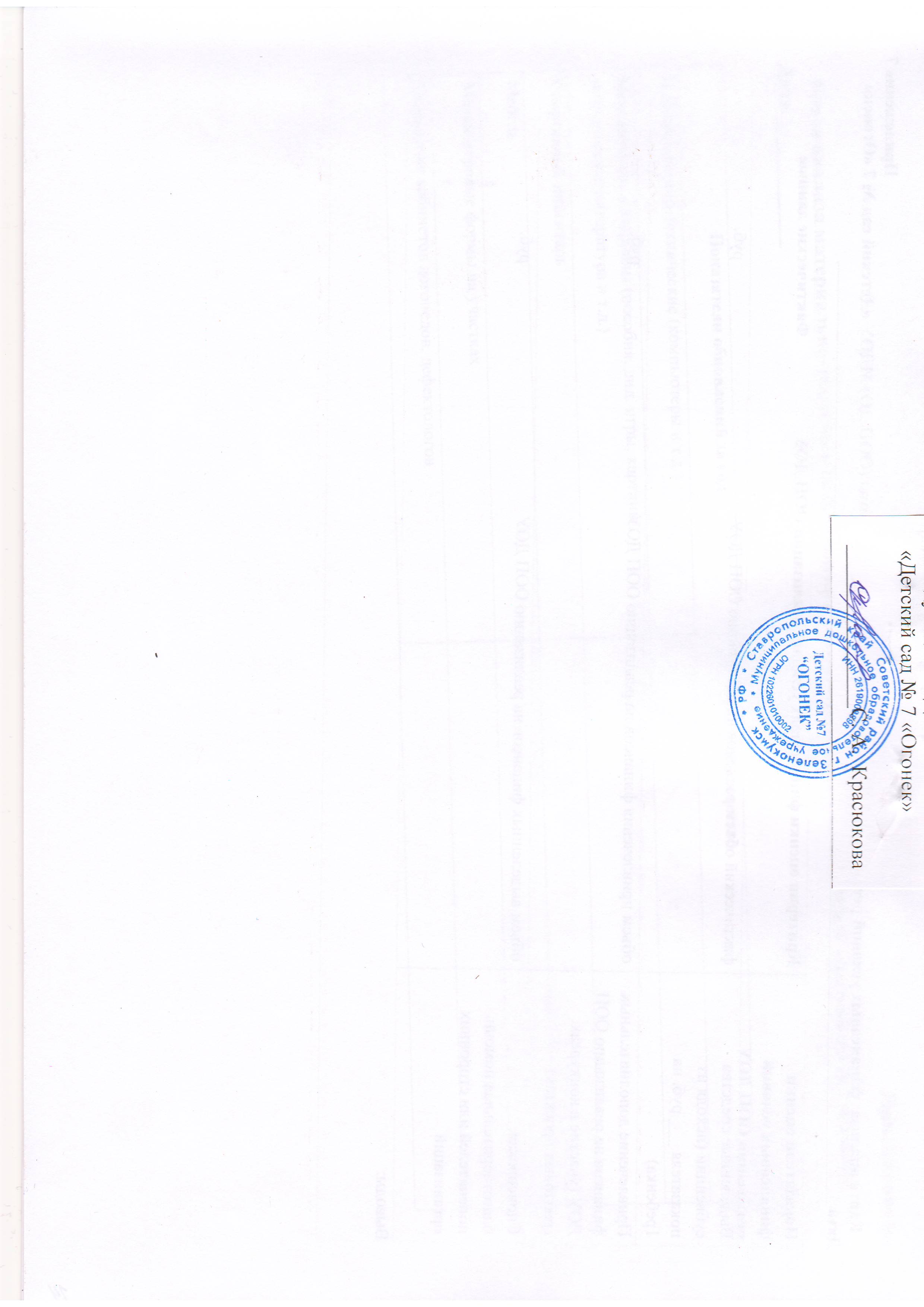 ПоказательИндикаторПоказатель/ индикатор подтверждается 3Показатель/ индикатор скорее подтверждается 2Показатель/ индикатор скорее не подтверждается 1Показатель/ индикатор не подтверждается 01. Взаимодействие сотрудников с детьмиСотрудники создают и поддерживают доброжелательную атмосферу в группе, способствуют установлению доверительных отношений с детьми:обращаются к детям по имени, общаются с детьми дружелюбно, уважительно, вежливо, ласково (гладят по голове, обнимают, сажают на колени ит.п.);поддерживают доброжелательные отношения между детьми (умело разрешает конфликтные ситуации, собственным примером демонстрируют положительное отношение ко всем детям);голос взрослого не доминирует над голосами детей, в группе наблюдается естественный шум (подвижные игры, смех, свободный разговор и пр.);взрослые не прибегают к негативным дисциплинарным методам, которые обижают, пугают или унижают детей;в индивидуальном общении с ребенком выбирают  позицию «глаза на одном уровне»;учитывают потребность детей в поддержке взрослых (проявляют внимание к настроениям, желаниям, достижениям и неудачам каждого ребенка, успокаивают и подбадривают расстроенных детей ит.п.).1. Взаимодействие сотрудников с детьми1.2.Сотрудники чутко реагируют на инициативу детей в общении:- побуждают детей высказывать свои чувства и мысли,рассказывать о событиях, участниками которых они были (о своей семье, друзьях, мечтах, переживаниях и пр.); сами делятся своими переживаниями, рассказывают о себе, выслушивают детей с вниманием и уважением;вежливо	и	доброжелательно	отвечают	на	вопросы	и обращения детей, обсуждают их проблемы;окликаются на любые просьбы детей о сотрудничестве и совместной деятельности (вместе поиграть, почитать, порисовать и пр.); в случае невозможности удовлетворить просьбу ребенка объясняют причину.рассказывать о событиях, участниками которых они были (о своей семье, друзьях, мечтах, переживаниях и пр.); сами делятся своими переживаниями, рассказывают о себе, выслушивают детей с вниманием и уважением;вежливо	и	доброжелательно	отвечают	на	вопросы	и обращения детей, обсуждают их проблемы;окликаются на любые просьбы детей о сотрудничестве и совместной деятельности (вместе поиграть, почитать, порисовать и пр.); в случае невозможности удовлетворить просьбу ребенка объясняют причину.рассказывать о событиях, участниками которых они были (о своей семье, друзьях, мечтах, переживаниях и пр.); сами делятся своими переживаниями, рассказывают о себе, выслушивают детей с вниманием и уважением;вежливо	и	доброжелательно	отвечают	на	вопросы	и обращения детей, обсуждают их проблемы;окликаются на любые просьбы детей о сотрудничестве и совместной деятельности (вместе поиграть, почитать, порисовать и пр.); в случае невозможности удовлетворить просьбу ребенка объясняют причину.рассказывать о событиях, участниками которых они были (о своей семье, друзьях, мечтах, переживаниях и пр.); сами делятся своими переживаниями, рассказывают о себе, выслушивают детей с вниманием и уважением;вежливо	и	доброжелательно	отвечают	на	вопросы	и обращения детей, обсуждают их проблемы;окликаются на любые просьбы детей о сотрудничестве и совместной деятельности (вместе поиграть, почитать, порисовать и пр.); в случае невозможности удовлетворить просьбу ребенка объясняют причину.рассказывать о событиях, участниками которых они были (о своей семье, друзьях, мечтах, переживаниях и пр.); сами делятся своими переживаниями, рассказывают о себе, выслушивают детей с вниманием и уважением;вежливо	и	доброжелательно	отвечают	на	вопросы	и обращения детей, обсуждают их проблемы;окликаются на любые просьбы детей о сотрудничестве и совместной деятельности (вместе поиграть, почитать, порисовать и пр.); в случае невозможности удовлетворить просьбу ребенка объясняют причину.1.3. Взаимодействуя с детьми, сотрудники учитывают их возрастные и индивидуальные особенности:в ходе игры, занятий, режимных моментов и в свободной деятельности учитывают привычки, характер, темперамент, настроение, состояние ребенка (терпимо относятся к затруднениям, позволяют действовать в своем темпе, помогают справиться с трудностями, стремятся найти особый подход к застенчивым, конфликтным детям и др.);предлагая образцы деятельности, не настаивают на их точном воспроизведении детьми младшего и среднего дошкольного возраста;отмечая ошибки старших детей, делают это мягко, не ущемляя достоинство ребенка;1.3. Взаимодействуя с детьми, сотрудники учитывают их возрастные и индивидуальные особенности:в ходе игры, занятий, режимных моментов и в свободной деятельности учитывают привычки, характер, темперамент, настроение, состояние ребенка (терпимо относятся к затруднениям, позволяют действовать в своем темпе, помогают справиться с трудностями, стремятся найти особый подход к застенчивым, конфликтным детям и др.);предлагая образцы деятельности, не настаивают на их точном воспроизведении детьми младшего и среднего дошкольного возраста;отмечая ошибки старших детей, делают это мягко, не ущемляя достоинство ребенка;1.3. Взаимодействуя с детьми, сотрудники учитывают их возрастные и индивидуальные особенности:в ходе игры, занятий, режимных моментов и в свободной деятельности учитывают привычки, характер, темперамент, настроение, состояние ребенка (терпимо относятся к затруднениям, позволяют действовать в своем темпе, помогают справиться с трудностями, стремятся найти особый подход к застенчивым, конфликтным детям и др.);предлагая образцы деятельности, не настаивают на их точном воспроизведении детьми младшего и среднего дошкольного возраста;отмечая ошибки старших детей, делают это мягко, не ущемляя достоинство ребенка;1.3. Взаимодействуя с детьми, сотрудники учитывают их возрастные и индивидуальные особенности:в ходе игры, занятий, режимных моментов и в свободной деятельности учитывают привычки, характер, темперамент, настроение, состояние ребенка (терпимо относятся к затруднениям, позволяют действовать в своем темпе, помогают справиться с трудностями, стремятся найти особый подход к застенчивым, конфликтным детям и др.);предлагая образцы деятельности, не настаивают на их точном воспроизведении детьми младшего и среднего дошкольного возраста;отмечая ошибки старших детей, делают это мягко, не ущемляя достоинство ребенка;1.3. Взаимодействуя с детьми, сотрудники учитывают их возрастные и индивидуальные особенности:в ходе игры, занятий, режимных моментов и в свободной деятельности учитывают привычки, характер, темперамент, настроение, состояние ребенка (терпимо относятся к затруднениям, позволяют действовать в своем темпе, помогают справиться с трудностями, стремятся найти особый подход к застенчивым, конфликтным детям и др.);предлагая образцы деятельности, не настаивают на их точном воспроизведении детьми младшего и среднего дошкольного возраста;отмечая ошибки старших детей, делают это мягко, не ущемляя достоинство ребенка;1.4. Сотрудники уделяют специальное внимание детям с особыми потребностями:помогают детям с особыми потребностями включиться в детский коллектив и в образовательный процесс;уделяют специальное внимание детям, подвергшимся физическому или психологическому насилию (своевременно выявляют случаи жестокого или пренебрежительного обращения с ребенком, оказывают поддержку в соответствии  с рекомендациями специалистов)1.4. Сотрудники уделяют специальное внимание детям с особыми потребностями:помогают детям с особыми потребностями включиться в детский коллектив и в образовательный процесс;уделяют специальное внимание детям, подвергшимся физическому или психологическому насилию (своевременно выявляют случаи жестокого или пренебрежительного обращения с ребенком, оказывают поддержку в соответствии  с рекомендациями специалистов)1.4. Сотрудники уделяют специальное внимание детям с особыми потребностями:помогают детям с особыми потребностями включиться в детский коллектив и в образовательный процесс;уделяют специальное внимание детям, подвергшимся физическому или психологическому насилию (своевременно выявляют случаи жестокого или пренебрежительного обращения с ребенком, оказывают поддержку в соответствии  с рекомендациями специалистов)1.4. Сотрудники уделяют специальное внимание детям с особыми потребностями:помогают детям с особыми потребностями включиться в детский коллектив и в образовательный процесс;уделяют специальное внимание детям, подвергшимся физическому или психологическому насилию (своевременно выявляют случаи жестокого или пренебрежительного обращения с ребенком, оказывают поддержку в соответствии  с рекомендациями специалистов)1.4. Сотрудники уделяют специальное внимание детям с особыми потребностями:помогают детям с особыми потребностями включиться в детский коллектив и в образовательный процесс;уделяют специальное внимание детям, подвергшимся физическому или психологическому насилию (своевременно выявляют случаи жестокого или пренебрежительного обращения с ребенком, оказывают поддержку в соответствии  с рекомендациями специалистов)1.5.Сотрудникииспользуютпозитивныеспособыкоррекции поведения детей:чаще пользуются поощрением, поддержкой детей, чем порицанием и запрещением;порицания относят только к отдельным действиям ребенка, но не адресуют их к его личности, не ущемляют его достоинства (например, «Ты поступил плохо», но не «Ты плохой» ит.п.);корректируя действия ребенка, взрослый создает ситуацию, из которой ребенок находит правильное решение.1.6. Педагоги планируют образовательную работу (развивающие игры, занятия, прогулки,  беседы, экскурсии) с каждым ребенком и с группой детей на основании данных психолого-педагогической диагностики развития каждого ребенка.2. Взаимодействие сотрудников с родителями:2.1. «Конструктивное взаимодействие с родителями воспитанников с учетом включенности родителей в ОП»:планирование работы с родителями на учебный год;использование разнообразных форм, методов, способов работы с родителями;включенность родителей в образовательную деятельность (наличие совместных мероприятий, продуктов совместной деятельности).2. Взаимодействие сотрудников с родителями:2.2. Удовлетворенность родителей созданными психолого- педагогическими условиями  в ДОУИтогИтогВывод:Вывод:Вывод:Вывод:Вывод:Вывод:№ПоказателиИндикаторыСоответствуетЧастично соответствуетНесоответствует1Насыщенность предметно- пространственной развивающей среды.-организация пространства группы соответствует возрасту, индивидуальным особенностям детей1Насыщенность предметно- пространственной развивающей среды.-тема комплексно-тематического планирования имеет свое отражение во всех развивающих центрах1Насыщенность предметно- пространственной развивающей среды.-при организации пространства учитывается гендерная специфика1Насыщенность предметно- пространственной развивающей среды.-наличие и разнообразие оборудования (оздоровительного, спортивного, игрового и т.д.)1Насыщенность предметно- пространственной развивающей среды.-соответствие данного материала возрасту детей в группе и его развивающий потенциал (обеспечение зоны актуального и ближайшего развития)1Насыщенность предметно- пространственной развивающей среды.- наличие центра экспериментирования в соответствии с возрастом1Насыщенность предметно- пространственной развивающей среды.-наличие в группе неоформленного игрового материала1Насыщенность предметно- пространственной развивающей среды.-наличие технических средств обучения в группе1Насыщенность предметно- пространственной развивающей среды.-наличие в старших и подготовительных группах материалов, отражающих региональный компонент.2Трансформируемостьсреды-мебель лѐгкая, невысокая, соответствует росту, возрасту дошкольника2Трансформируемостьсреды-имеются напольные сквозные полочки2Трансформируемостьсреды-мебель расставлена не по периметру группы2Трансформируемостьсреды-наличие полифункциональных ширм, перегородок и т.д.2Трансформируемостьсреды-наличие переносных магнитных досок3Полифункциональность среды:-использование продуктов детской и взрослой дизайн-деятельности для оформления макро-микросреды-имеется «стена творчества»- наличие полифункциональных ширм, перегородок и т.д.4Вариативностьсреды-в группе выдержано зонирование пространства (выделены активная, рабочая, спокойная зоны)4Вариативностьсреды-наличие центров по пяти основным образовательным областям4Вариативностьсреды-в группе имеется пространство для уединения4Вариативностьсреды-рациональное  расположение центров в группе5Доступностьсреды-соотношение масштаба «рост-глаз-рука»5Доступностьсреды-доступность в использовании игр, игрушек, материалов, пособий, обеспечивающих все основные виды детской активности, в том числе и для детей с ограниченными возможностями5Доступностьсреды-доступность игрового материала возрасту детей по содержанию6Безопасностьфизическая:нет острых углов, выступающих острых элементов, игровые жесткие модули закреплены ит.д.),имеющиеся в пространстве игры, игрушки, пособия и т.д. исправны и сохранны6Безопасностьпсихологическаяцветовое решение группы (стены окрашены в спокойные пастельныетона),использование элементов домашней обстановкицветы, растения (наличие настоящей зелени)ИТОГИТОГВЫВОДЫВЫВОДЫПоказатели оценки кадровых условий реализации ООП ДООКритерии оценки кадровых условий реализации ООП ДООФактическиеданныеКвалификация педагогических работниковсоответствие квалификации педагогических работников требованиям, установленным в Едином квалификационном справочнике должностей руководителей, специалистов и служащих% педагогических работников, соответствующих требованиямквалификация	учебно- вспомогательного  персоналасоответствие квалификации учебно-вспомогательного персонала требованиям,	установленным	в	Едином квалификационном справочнике должностей руководителей, специалистов и служащих% учебно-вспомогательного персонала,	соответствующих требованиямдолжностной состав реализации ООП ДО да/нетсоответствие	должностей	педагогических	работников содержанию ООПДОда/нетдолжностной состав реализации ООП ДО да/нетпрофильная направленность квалификации педагогических работников в соответствии с занимающей должностьюда/нетколичественный состав реализации ООП ДООтсутствие вакансийда/нетКомпетенции педагогических работников - способность	педагогических	работников обеспечивать эмоциональное благополучие детей - способность педагогических работников обеспечивать поддержку индивидуальности и инициативы детей - способность педагогических работников устанавливать правила взаимодействия в разных ситуациях - способность педагогических работников к построению вариативного образования, ориентированного на индивидуальные особенности развития детей -  способность педагогических работников к конструктивному взаимодействию с родителями воспитанников.да/нетВывод:Вывод:Вывод:№ показателяПоказателииндикаторбаллы1.1Наличие в ДОУ специалиста для работы  с  детьми  с ОНР, с  детьми с ЗПР в группах компенсирующей направленности ОВЗ (учитель-логопед, учитель-дефектолог, педагог-психолог)-  Наличие (1 балл)–	отсутствие	(0	баллов) специалистов1.2Отсутствие вакансий специалистов, укомплектованностьДОУ	специалистами  (соответствие	физических	лиц единицам штатного расписания)Укомплектованность специалистами-   100%   (1 балл)– менее 100% (0) баллов1.3Соответствие квалификации специалистов требованиям, установленным в Едином квалификационном справочнике должностей руководителей, специалистов и служащихСоответствует (1 балл) – несоответствует (0 баллов)1. 4Квалификационный уровень специалистовИмеют квалификационную категорию – 1 балл,не имеют- 0 балловВыводы:Выводы:Выводы:Выводы:Показатели оценки материально-технических условий реализации ООП ДОУКритерии оценки материально-технических условий реализации ООП ДОУФактические данныесредства обучения и воспитания детейсоответствие средств обучения и воспитания возрастным и индивидуальным особенностям развития детей      Соответствуют      (несоответствуют)учебно-методическое обеспечение ООП ДОУобеспеченность ООП ДОУ учебно-методическими комплектами, оборудованием, специальным оснащением% обеспеченностиматериально-техническое обеспечение ООП ДОУсоответствие материально-технических условий требованиям пожарной безопасностида/нетматериально-техническое обеспечение ООП ДОУсоответствие материально-технических условий требованиям СанПинда/нетпредметно-пространственная средасоответствие предметно-пространственной среды требованиям ООП ДОда/нетВыводы:Выводы:Выводы:Показатели обновлений за годКоличествоИнформационно-технические (компьютеры и т.д.)Методические материалы (пособия, дид. игры, картины, методическая литература и т.д.)Спортивный инвентарьМебельМалые игровые формы на участкахОснащение кабинетов логопедов, дефектологовПоказатели оценки финансовых условий реализации ООП ДОУКритерии оценки финансовых условий реализации ООП ДОУФактические данныеВыделенные средства субвенции (исходя из показателя ___ руб. на  1ребенка)фактический объем расходов на реализацию ООП ДОУ руб.Привлечение дополнительных финансов на реализацию ООП ДОУ (участие в конкурсах, грантовых проектах)объем привлечения финансов на реализацию ООП ДОУруб.Спонсорская, благотворительная помощь попечителей или сторонних организацийобъем выделенных финансов на реализацию ООП ДОУруб.Выводы:Выводы:Выводы: